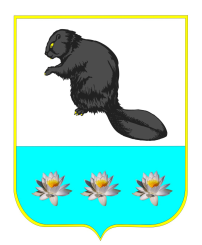 Администрация сельского поселения Бобровка муниципального района Кинельский Самарской областиПОСТАНОВЛЕНИЕот 12 января 2024 года № 6  с. Бобровка«Об утверждении перечня объектов, в отношении которых планируетсязаключение концессионного соглашения»Руководствуясь статьей 4 Федерального закона от 21.07.2005 года                    № 115-ФЗ «О концессионных соглашениях», в соответствии с Федеральным законом от 06.10.2003 года №131-ФЗ «Об общих принципах организации местного самоуправления в Российской Федерации», согласно Федерального закона от 07.12.2011 года  № 416-ФЗ  «О водоснабжении и водоотведении», на основании Устава сельского поселения Бобровка муниципального района Кинельский Самарской области, администрация сельского поселения Бобровка муниципального района Кинельский Самарской областиПОСТАНОВЛЯЕТ:       1.  Утвердить перечень объектов, в отношении которых планируется заключение концессионного соглашения, согласно Приложению к настоящему постановлению.       2. Настоящее постановление разместить на официальном сайте Российской Федерации в информационно-телекоммуникационной сети Интернет  www.torgi.gov.ru  и  на официальном сайте: Администрация муниципального района Кинельский - www.kinel.ru.        3. Настоящее постановление вступает в силу после его официального опубликования.      4. Контроль, за выполнением настоящего постановления, оставляю за собой.Глава сельского поселения Бобровка                                     А. Ю. МамоновИсполнитель: Генералова Г. М. тел. 8-846-63-3-25-53Приложение к Постановлению администрациисельского поселения Бобровкамуниципального района Кинельский Самарской области от «12» января 2024 года № 6ПЕРЕЧЕНЬобъектов, в отношении которых планируется                   заключение концессионного соглашения№ п/пНаименование объекта, технические характеристикиМестонахождение, адресКол-во, протяжен-ностьСведения о государственной регистрации права1.Артезианская скважина высота 50 м, (кадастровый (или условный) номер: 63:22:0000000:0:1449)Самарская обл., Кинельский р-он, восточнее поселка Формальный1Свидетельство о государственной регистрации права серии 63-АЕ №290304 от 14.02.2011 года2.Артезианская скважина глубина 50 м, (кадастровый (или условный) номер: 63:22:1405004:0:7)Самарская обл., Кинельский р-он,           с. Бобровка,                     ул. Кооперативная, 54а1Свидетельство о государственной регистрации права серии 63-АИ №113535 от 31.07.2012 года3.Водопровод диаметром – 150 мм, в т.ч. водонапорная башня «Рожновского», артезианская скважина, артезианская скважина,(кадастровый (условный) номер: 63:22:0000000:3558)Самарская обл., Кинельский р-он,                  с. Бобровка,                        ул. Восточная, 9910482 Свидетельство о государственной регистрации права серии АА №413508 от 31.03.2016 года4.Водопровод диаметром – 125 мм, (кадастровый (условный) номер: 63:22:0000000:3930)Самарская обл., Кинельский р-он,                   с. Бобровка3463Выписка из ЕГРН об основных характеристиках и зарегистрированных правах на объект недвижимости от 29.12.2018 года5.Артезианская скважина №1 (скважина на воду) высота 80 м, (кадастровый номер: 63:22:0000000:1676)Самарская обл.,                   г. Кинель-2, пос.Октябрьский, Кинель-Бобровский гарнизон1Выписка из ЕГРН об основных характеристиках и зарегистрированных правах на объект недвижимости от 18.09.2019 года6.Артезианская скважина №2 (скважина на воду) высота 100 м, (кадастровый номер: 63:22:0000000:1686)Самарская обл.,                    г. Кинель-2,                      пос. Октябрьский, Кинель-Бобровский гарнизон1Выписка из ЕГРН об основных характеристиках и зарегистрированных правах на объект недвижимости от 26.08.2019 года7.Водонасосная станция-23 площадью 65,0 кв.м, (кадастровый номер: 63:22:0000000:1668)Самарская обл.,                   г. Кинель-2,                      пос. Октябрьский, Кинель-Бобровский гарнизон1Выписка из ЕГРН об основных характеристиках и зарегистрированных правах на объект недвижимости от 09.09.2019 года8.Канализационная насосная станция площадью 7,0 кв.м, (кадастровый номер: 63:22:0000000:1680)Самарская обл.,                    г. Кинель-2,                      пос. Октябрьский, Кинель-Бобровский гарнизон1Выписка из ЕГРН об основных характеристиках и зарегистрированных правах на объект недвижимости от 26.08.2019 года9.Наружные сети водоснабженияСамарская обл.,                    г. Кинель-2,пос. Октябрьский, Кинель-Бобровский гарнизон, в/г 31305010.Наружные сети канализацииСамарская обл.,                   г. Кинель-2,пос. Октябрьский, Кинель-Бобровский гарнизон, в/г 312170